Name: ___________________________________________BeowulfAnglo-Saxons EraInfo FindWho were the Anglo-Saxons? ___________________________________________________________________________________________________When did the Anglo-Saxons rules England? ___________________________________________________________________________________________________How was literature presented during this era? ___________________________________________________________________________________________________What is Beowulf about? ___________________________________________________________________________________________________Who were the Geats? ___________________________________________________________________________________________________Who were the Danes? ___________________________________________________________________________________________________Who were the Swedes? ___________________________________________________________________________________________________What is Grendel and his mother? ___________________________________________________________________________________________________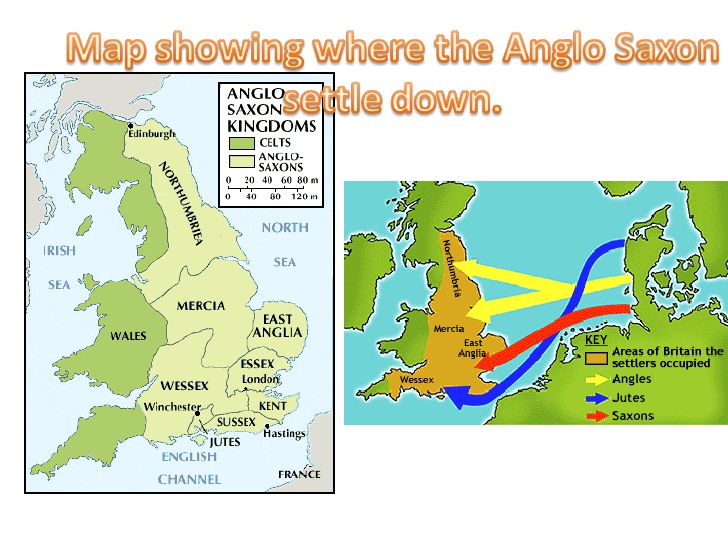 